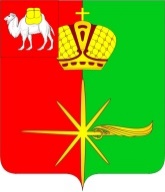  Челябинская область                СОВЕТ ДЕПУТАТОВКАРТАЛИНСКОГО ГОРОДСКОГО ПОСЕЛЕНИЯРЕШЕНИЕ от 26 апреля 2024 г. № 31О внесении изменений в Положение «О бюджетном процессе в Карталинском городском поселении», утвержденное решением Совета депутатов Карталинского городского поселения от 26 декабря 2014 г. №93   В соответствии со статьями 185 Бюджетного кодекса РФ, Уставом Карталинского городского поселенияСовет депутатов Карталинского городского поселения четвертого созыва РЕШАЕТ:Внести в Положение «О бюджетном процессе в Карталинском городском поселении», утвержденное решением Совета депутатов Карталинского городского поселения от 26 декабря 2014 г. №93 (в редакции 10.12.2015 г. №39, от 29.09.2016 г. №112, от 29.05.2017 г. №73, от 06.05.2019 г. №35, от 24.11.2021 г. №61, от 12.12.2022 г. №72, от 26.04.2023 г. №45) следующие изменения:1)  В статье 21 пункт 1 изложить в следующей редакции:«Администрация Карталинского городского поселения представляет на рассмотрение Совета депутатов Карталинского городского поселения проект Решения о бюджете поселения на очередной финансовый год и плановый период не позднее 15 ноября текущего года.Администрация Карталинского городского поселения одновременно с внесением в Совет депутатов Карталинского городского поселения публикует проект Решения о бюджете поселения на очередной финансовый год и плановый период».2. Направить Решение главе Карталинского городского поселения для подписания.3. Опубликовать данное решение в официальном сетевом издании администрации Карталинского городского поселения в сети Интернет (http://www.kartaly74.ru). 4. Решение вступает в силу с момента официального опубликования.Председатель Совета депутатовКарталинского городского поселения			                               Е.В. ПротасоваГлава Карталинского городского поселения							         В.Н. Верета